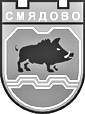  9820 гр. Смядово, пл. „Княз Борис І”№2; телефон: 05351/2033; факс: 05351/2226 obshtina_smiadovo@abv.bg    www.smyadovo.bgУТВЪРЖДАВАМ: /П/ИВАНКА ПЕТРОВАКмет на Община СмядовоДата: ……….. 2022 г.П Р О Т О К О Л № 1за разпределение на пасища, мери и ливадиДнес, 27.04.2022 г. комисия в състав: ПРЕДСЕДАТЕЛ: адв. Тодор Илиев – ШАК ЧЛЕНОВЕ:  1. Ирена Вълчева – старши специалист ОСТ в Община Смядово;     		2. Мирела Ганчева – специалист Еколог в Община Смядово;		в изпълнение на Заповед №182/15.03.2022 г. на Кмета на Община Смядово и Решение №278 по Протокол №2 от 24.02.2022 година на Общински съвет – Смядово се събра в Заседателната зала на Община Смядово да разгледа постъпилите заявления по реда на чл. 37и, ал. 5 от ЗСПЗЗ и определи необходимите площи, съобразно броя и вида на регистрираните пасищни животни, в зависимост от притежаваните или ползвани на правно основание пасища, мери и ливади, като спазва законовите разпоредби на чл. 37и, ал. 4 от ЗСПЗЗ.	Присъстваха всички членове на комисията.В срок до 10 март 2022 г. в Община Смядово са депозирани 4 /четири/ броя заявления: Заявление  с вх. №94-А-25/10.03.2022 г. депозирано от ЕТ „Алеко – Александър Александров“, Заявление с вх. №94-Ц-1/02.03.2022 г. от Цветанка Колева Райкова-Утковска, Заявление с вх. №94-П-46/10.03.2022 г. от Пенчо Иванов Драгостинов, Заявление с вх. №94-Д-48/10.03.2022 г. от Данчо Георгиев Йорданов.Комисията констатира, че заявленията и приложенията към тях, одобрени със Заповед № РД 46-55/08.02.2019 г. на Министъра на земеделието, храните и горите, са надлежно попълнени и подадени в законоустановения срок. Направена е проверка относно изискванията по чл. 37и, ал. 1, изр. второ от ЗСПЗЗ и се установи, че наличие на данъчни задължения към дата 27.04.2022 г. има Цветанка Колева Райкова-Утковска. Наличието на задължения е установено от информационна система RegiX.Предвид изложеното комисията допуска ЕТ „Алеко – Александър Александров“, Пенчо Иванов Драгостинов, Данчо Георгиев Йорданов (собствениците на пасищни животни) до участие в разпределянето на пасища, мери и ливади, общинска собственост, и не допуска Цветанка Колева Райкова-Утковска.След разглеждане на заявлението с декларираните в Приложение №1 притежавани животни по вид и брой, комисията извърши справка в Регистър на животните и животновъдните обекти - "Справка за животни в ОЕЗ" на електронен адрес: https://mzhcupok2.mzg.government.bg/RegiXServicesWeb към дата 27.04.2022 г. и констатира разминаване в броя животни, поради което реши да премине към определяне на минимално полагащите се площи, приравнени към животински единици съобразно актуалния брой животни, посочен в  „Справка за животни в ОЕЗ“ от Regix достъп за общините.Определянето на минимално полагащите се площи е съобразено с ползваните (собствени или наети) площи, декларирани в Приложение №2 и проверени в Регистър на правните основания за ползване на площи - земеделски земи  „Справка с детайли за наети площи (пасища, мери и ливади) по земеделски производител, във връзка с дейността на общините в България“ към дата 27.04.2022 г.Резултатите са обобщени подробно в таблица 1.                                           Таблица 1ЕТ „Алеко – Александър Александров“: 8,7 ЖЕ х 15 дка = 130,500 дка min площ					       0,3 ЖЕ х 20 дка = 6 дка min площ       ОБЩА min площ 136,500 дкаПенчо Иванов Драгостинов: 20,40 ЖЕ х 15 дка = 306,000 дка min площДанчо Георгиев Йорданов: 26,20 ЖЕ х 20 дка = 524,000 дка min площ             Данчо Георгиев Йорданов: минималната площ за разпределяне се определя на база животински единици умножени по 20 дка, имайки предвид че отглежда говеда от местни (автохтонни) породи, съобразно разпоредбата на чл. 37и, ал. 4 от ЗСПЗЗ, не повече от 20 дка за 1 ЖЕ /животинска единица/  в имоти до VII /седма/ категория и/или до 40 дка за 1 ЖЕ в имоти от VIII /осма/ до X /десета/ категория – 26,20 ЖЕ х 20 дка = 524 дка min площ.Въз основа на получените резултати в таблица 1, графа 8 „необходимата минимална площ за разпределяне в декари“ и съобразно реда и условията предвидени в чл. 37и, ал. 4 от ЗСПЗЗ, комисията разгледа имотите включени в Приложение №2, неразделна част от Решение №278 по Протокол №2 от 24.02.2022 година на Общински съвет – Смядово и пристъпи към разпределяне на недвижимите имоти - пасища, мери и ливади за стопанската 2022/2023 година.КОМИСИЯТА, СЛЕД ПРЕДВАРИТЕЛНО СЪГЛАСУВАНЕ СЪС СОБСТВЕНИЦИТЕ НА ПАСИЩНИ ЖИВОТНИ и чл. 37и, ал. 6, изречение второ от ЗСПЗЗ, ПРЕДЛАГА СЛЕДНОТО РАЗПРЕДЕЛЕНИЕ НА ПАСИЩА, МЕРИ И ЛИВАДИ ОТ ОБЩИСНКИ ПОЗЕМЛЕН ФОНД:На ЕТ „Алеко – Ал. Александров“ се разпределят следните площи по местонахождение на животновъдния обект – с. Черни връх:Поземлен имот с идентификатор 80950.23.19, НТП – пасище, с площ 4,805 дка, местност „Дюза“, землище с. Черни връх, категория III /трета/, стар номер 023019;Поземлен имот с идентификатор 80950.23.28, НТП – пасище, с площ 11,689 дка, местност „Дюза“, землище с. Черни връх, категория III /трета/, стар номер 023028;На пенчо иванов драгостинов се разпределят следните площи по местонахождение на животновъдния обект – гр. Смядово: Поземлен имот с идентификатор 67708.259.532, с площ от 10,066 дка, НТП – пасище, местност „Нови лозя“, землище гр.Смядово, категория V /пета/;На Данчо Георгиев Йорданов се разпределят следните площи по местонахождение на животновъдния обект – с. ВЕСЕЛИНОВО:поземлен имот с идентификатор 10762.11.20, НТП – ливада, с площ 2,188 дка, землище с. Веселиново, категория V /пета/;Предвид гореизложеното, след обобщаване на резултатите, комисията взе окончателно следното:Р Е Ш Е Н И Е № 1Определя имотите и общата разпределена площ в зависимост от броя и вида на регистрираните пасищни животни, заявени от правоимащото лице, както следва:                                                      Таблица 2На основание чл.37и, ал.12 от ЗСПЗЗ и въз основа на извършеното разпределение на имоти с начин на трайно ползване пасище, общинска собственост (вкл. и земи стопанисвани от общината), комисията предлага на Кмета на Община Смядово да сключи договори за наем с определеното в Решение № 1 от настоящият протокол лице след заплащане на наемна цена, определена с Решение № Решение №278 по Протокол №2 от 24.02.2022година на Общински съвет – Смядово. Минимален срок на договорите 5 стопански години.Настоящият протокол да се публикува на интернет страницата на Община Смядово след неговото утвърждаване. На основание чл. 37и, ал. 8 от ЗСПЗЗ настоящият протокол подлежи на обжалване пред Районен съд – гр. Велики Преслав в 14-дневен срок от публикуването му на интернет страницата на Община Смядово, като обжалването не спира изпълнението му, освен ако съда не разпореди друго.Неразделна част от протокола са всички заявления и приложенията към тях.КОМИСИЯ ЗА РАЗПРЕДЕЛЯНЕ НА ПАСИЩА, МЕРИ И ЛИВАДИ:ПРЕДСЕДАТЕЛ: /П/       /адв. Тодор Илиев/ЧЛЕНОВЕ: 	1. /П/      / Ирена Вълчева //П/       /Мирела Ганчева/№ по редПравоимащо лицеНаселено място  Животнов. обект №Брой   животниЖЕНаети, собствени площи, дкаПлощ за разпредел.в дка, min123456781ЕТ „Алеко – Ал. Александров“с. Черни връх9827-0044609,0016,495136,5002Пенчо Иванов Драгостиновгр. Смядово9820-006112920,4090,068306,0003Данчо Георгиев Йордановс. Веселиново9828-00133126,2026,140524,000№ по редПравоимащо лице  Животнов. обект №Разпределена площ, дкаИмот №Площ, дкаНТПНаселено място123456781ЕТ „Алеко – Ал. Александров“9827-004416,49480950.23.194,805пасищес. Черни връх1ЕТ „Алеко – Ал. Александров“9827-004416,49480950.23.2811,689пасищес. Черни връх2Пенчо Иванов Драгостинов9820-006110,06667708.259.53210,066пасищегр. Смядово3Данчо Георгиев Йорданов9828-00132,18810762.11.202,188ливадас. ВеселиновоОбща площОбща площОбща площ28,748